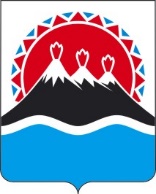 РЕГИОНАЛЬНАЯ СЛУЖБАПО ТАРИФАМ И ЦЕНАМ КАМЧАТСКОГО КРАЯПРОЕКТ ПОСТАНОВЛЕНИЕВ соответствии с Федеральным законом от 26.03.2003 № 35-ФЗ «Об электроэнергетике»,  постановлением Правительства Российской Федерации от 29.12.2011 № 1178 «О ценообразовании в области регулируемых цен (тарифов) в электроэнергетике», приказом ФАС России от 30.06.2022 № 490/22 «Об утверждении Методических указаний по определению размера платы за технологическое присоединение к электрическим сетям», постановлением Правительства Камчатского края от 07.04.2023 № 204-П «Об утверждении Положения о Региональной службе по тарифам и ценам Камчатского края»,  протоколом Правления Региональной службы по тарифам и ценам Камчатского края от ХХ.ХХ.2024 № ХХПОСТАНОВЛЯЮ:1. Установить плату за технологическое присоединение к электрическим сетям Акционерного общества «Камчатские электрические сети им. И.А. Пискунова» энергопринимающих устройств объекта заявителя ООО «Хайковая падь» по индивидуальному проекту в размере 82,587 тыс. руб. за одно присоединение (без НДС), в том числе:1) Расходы Акционерного общества «Камчатские электрические сети им. И.А. Пискунова» на выполнение обязательных мероприятий, указанных в пункте 16 (за исключением подпункта «б») Методических указаний по определению размера платы за технологическое присоединение к электрическим сетям, утвержденных приказом ФАС России от 30.06.2022 № 490/22, для заявителя, присоединяющегося к электрическим сетям с соответствующей максимальной мощностью и уровнем напряжения, определяемая по стандартизированным тарифным ставкам, установленным на год, в котором устанавливается плата, в размере 43,490 тыс. руб. за одно присоединение (без НДС), в том числе:а) покрытие расходов сетевой организации на подготовку и выдачу сетевой организацией технических условий заявителю в размере 6,990 тыс. руб. за одно присоединение (без НДС);б) покрытие расходов на проверку выполнения технических условий Заявителем, указанным в абзаце седьмом пункта 24 Методических указаний по определению размера платы за технологическое присоединение к электрическим сетям в размере 36,500 тыс. руб. за одно присоединение (без НДС).2) Расходы Акционерного общества «Камчатские электрические сети им. И.А. Пискунова» на оплату услуг технологического присоединения к электрическим сетям смежной сетевой организации (присоединение к ПАО «Камчатскэнерго») в размере 39,097 тыс. руб. (без НДС), в том числе:а) покрытие расходов сетевой организации на подготовку и выдачу сетевой организацией технических условий заявителю в размере 8,035 тыс. руб. за одно присоединение (без НДС);б) покрытие расходов на проверку выполнения технических условий Заявителем, указанным в абзаце седьмом пункта 24 Методических указаний по определению размера платы за технологическое присоединение к электрическим сетям в размере 31,062 тыс. руб. за одно присоединение (без НДС).2. Расходы Акционерного общества «Камчатские электрические сети им. И.А. Пискунова» на реконструкцию объектов электросетевого хозяйства, связанные с осуществлением технологического присоединения заявителя ООО «Хайковая падь» и не включаемые в плату за технологическое присоединение энергопринимающих устройств объекта заявителя ООО «Хайковая падь», и подлежащие учету при установлении тарифов на услуги по передаче электрической энергии, составят 60 207,179 тыс. руб. (без НДС).3. Настоящее постановление вступает в силу со дня его официального опубликования.[Дата регистрации] № [Номер документа]г. Петропавловск-КамчатскийОб установлении платы за технологическое присоединение к электрическим сетям Акционерного общества «Камчатские электрические сети им. И.А. Пискунова» энергопринимающих устройств ООО «Хайковая падь» по индивидуальному проектуРуководитель[горизонтальный штамп подписи 1]М.В. Лопатникова